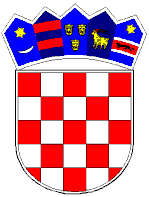            REPUBLIKA HRVATSKA                                                                            KRAPINSKO-ZAGORSKA ŽUPANIJA               GRAD PREGRADA               GRADONAČELNIKKLASA: 100-01/17-01/02URBROJ: 2214/01-02-17-1Pregrada, 09.  siječanj 2017.g.	Temeljem članka 3.  Pravilnika o dodjeli nagrade  naj-volonteru/ki  Klasa: 100-01/16-01/01 Urbroj:2214/01-02-16-2 od 7. siječnja 2016. godine i članka 52. Statuta Grada Pregrade („Službeni glasnik Krapinsko – zagorske županije“ br.  06/13. i 17/13.) Gradonačelnik Grada Pregrade objavljuje J A V N I  P O Z I Vza predlaganje kandidata za dodjelu nagrade naj-volonteru/ki za područje Grada Pregrade1. Predmet Javnog poziva: Grad Pregrada  dodjeljuje nagradu  jednom naj-volonteru/ki za područje Grada Pregrada.  Nagrada iznosi iznosi 2.000,00 kn, a proglašenje će se održati povodom obilježavanja Dana  Grada Pregrade.2. Opći uvjeti : Na javni poziv može se predložiti  svaka fizička osoba, koja:-  obavlja  volonterske aktivnosti sukladno odredbama Zakona o volonterstvu  (NN br. 58/07.   i 22/13),-  ima navršenih 15 godina i više,- volontirala je u organizacijama koje su definirane Zakonom o volonterstvu (udruga, zaklada,  fundacija, ustanova, svaka druga pravna osoba iz čijeg osnivačkog akta proizlazi da nije  osnovana s ciljem stjecanja dobiti (neprofitna pravna osoba), državno tijelo i tijelo lokalne i    područne (regionalne)samouprave s prijavljenim sjedištem na području Grada Pregrade.3. Podnositelj prijedloga i potrebna  dokumentacija uz prijedlog:       Prijedlog kandidata za dodjelu nagrade mogu podnijeti:Organizatori volontiranja u smislu članka 7. Zakona o volonterstvu  (udruga, zaklada, fundacija, ustanova, svaka druga pravna osoba iz čijeg osnivačkog akta proizlazi da nije osnovana s ciljem stjecanja dobiti (neprofitna pravna osoba), državno tijelo i tijelo lokalne i područne (regionalne)samouprave s prijavljenim sjedištem na području Grada Pregrade,Korisnici volontiranja (fizičke ili pravne osobe koje primaju usluge volontiranja).      Prijedlog mora sadržavati:podatke o predlagatelju (naziv/ime i prezime, adresu sjedišta/prebivališta, ime i prezime ovlaštene osobe za pravne osobe, telefon/mobitel, e-mail adresu,podatke (životopis) o kandidatu,opis rada kandidata s obrazloženjem (što znači njegov rad za prijavitelja, čime seističe ispred drugih volontera, vrste poslova koje je obavljao, broj volonterskih satikoje je odradio, dužina volonterskog staža i dr.)dokumentaciju koja potvrđuje da kandidat ispunjava kriterije i uspješnost djelovanja u području za koje se dodjeljuje nagrada (preslika ugovora i/ili potvrde o volontiranju,fotografije, novinski članci, izvješća s volontiranja i dr.)4. Naziv i adresa tijela kojem se zahtjev podnosi: Prijedlozi se podnose u Urudžbeni zapisnik, soba br. 15 u Gradu Pregradi ili poštom na adresu Grad Pregrada, Upravni odjel za opće poslove i društvene djelatnosti, Josipa Karla Tuškana, 49 218 Pregrada, s naznakom  „ Prijedlog za dodjelu nagrade naj-volonteru/ki za područje Grada Pregrade“. Odabrani kandidat će o konačnoj odluci biti pismeno obaviješten, a ista će biti objavljena na web stranicama Grada Pregrade.5. Vrijeme trajanja Javnog poziva: Ovaj Javni poziv otvoren je do 06. veljače 2017. godine, a     objaviti će se na službenoj web stranici Grada Pregrade   (www.pregrada.hr).                                                            GRADONAČELNIK   Marko Vešligaj, dipl.oec.